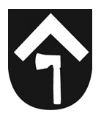 DokumentnamnMall riskbedömning och handlingsplan arbetsmiljöDokumentnamnMall riskbedömning och handlingsplan arbetsmiljöTibro kommunDatumVersionBeskrivning av planerad ändringFramtagen avGodkänd avDeltagareFramtagen avGodkänd avRiskkällaRiskbedömningRiskbedömningRiskbedömningÅtgärdAnsvarigKlart när?Uppföljning att genomförda åtgärder fått effekt RiskkällalågmedhögÅtgärdAnsvarigKlart när?Uppföljning att genomförda åtgärder fått effekt 